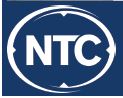 Course Drop Form		Use this form when dropping a course from a Program, or if substituting a new or current course in place of a dropped course. Include a Program Modification Form/New Program Form showing all changes to the program.                      * Required field*Reason or rationale for proposed course drop: *Course(s) to be Dropped from the program: *Does this course change affect other programs or other courses?     YES      NO If yes, attach document support from program faculty or course users. *Does this proposal affect an articulation agreement?     YES     NO If YES, attach the articulation agreement to submission documents. *Does this proposal call for teach-out for current students in the program?    YES     NO If YES, attach the Teach-Out plan for current students and list semesters to completion of the Teach-Out plan. *REVIEWED BY: It is recommended, but not required, that the Division Chair, Dean, and EVP review the proposed additions/changes to any program/courses before submission to the AASC. Submitted by: Date: Course NumberCourse TitleCredits (Total)Division ChairDeanAASC ChairEVP